Test iconsIDNameBased on an imageBased on image 2Text based declaration@00@ICON_DUMMY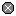 @01@ICON_CHECKED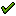 @02@ICON_INCOMPLETE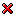 @03@ICON_FAILURE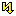 @04@ICON_POSITIVE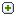 @05@ICON_NEGATIVE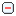 @06@ICON_LOCKED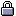 @07@ICON_UNLOCKED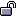 @0B@ICON_TOTAL_LEFT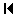 @0C@ICON_TOTAL_RIGHT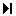 @0D@ICON_COLUMN_LEFT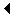 @0E@ICON_COLUMN_RIGHT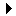 @0F@ICON_PAGE_RIGHT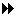 @0G@ICON_PAGE_LEFT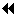 @0H@ICON_PREVIOUS_VALUE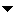 